BRUSLENÍ NA STADIONU SAREZA OSTRAVA – PORUBA24.3.2023Místo konání: Zimní stadion SAREZA Ostrava – PorubaPříchod dětí do MŠ bude NEJPOZDĚJI do 8.00Děti budou mít v baťůžku:Brusle (pokud nemají – budou zapůjčeny na místě)Pití v uzavíratelné láhviPřilbu (pokud nemají – bude zapůjčena na místě)Rukavice – zimní (teplé), nepromokavé!!!!!!!!Děti musí mít vhodné teplé a nepromokavé oblečení na bruslení.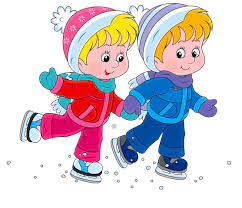 